Document No: GSO 21/22/12/16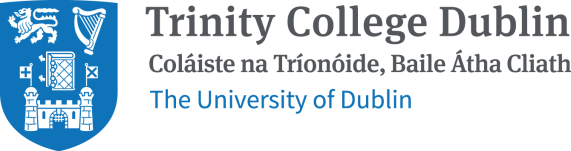 Version: 2.0 Issued: 6/12/21A complete form must be submitted to the office of the Dean of Graduate Studies at genadgso@tcd.ie for every student for whom transfer is being sought. Please ensure that the implications of the transfer have been discussed with the student. Please note that under NO circumstances will a request for transfer be considered without this document submitted and signed by the Director of Teaching and Learning (Postgraduate). I seek the Dean’s approval for transfer to the Master’s register for the following student: Name (in CAPITALS):  	I.D. Number:  	Currently registered on: 	Number of years on the PhD register: 	Programme to transfer to: 	This transfer is being sought as of 1 September 20	Supervisor’s name:   	Supervisor’s signature:  	I would like to confirm that the transfer is being sought as a result of an academic assessment carried out in the School with respect to the student.School:  	Director of Teaching & Learning (Postgraduate) (Signature):  	Director of Teaching & Learning (Postgraduate) (Name):  	Date of submission to the Graduate Studies Office:  	Date of approval:		Dean of Graduate Studies 	Professor Martine Smith(please retain a copy for your records)